GIỚI THIỆU SÁCH THÁNG 1CUỐN SÁCH: NHÂM NHI TẾT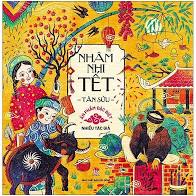 Kính thưa các thầy cô giáo và các bạn học sinh thân mến!Vậy là chúng mình đã trải qua những ngày nghỉ tết Dương lịch vui vẻ phải không nào? Mùa xuân đã đến ,trong không khí mùa xuân 2021 và hưởng ứng chủ đề “Ngày Tết quê em”, thư viện nhà trường xin giới thiệu tới bạn đọc cuốn sách “ Nhâm Nhi Tết” của nhiều tác giả biên soạn do nhà xuất bản Kim Đồng phát hành năm 2021.Thông qua cuốn sách,  bạn sẽ được chu du xuyên qua không gian và thời gian, hòa mình trong không khí đón xuân trên khắp mọi miền đất nước, từ những vùng nông thôn yên bình, tới thành phố náo nhiệt, cùng đồng bào các dân tộc anh em khắp mọi miền đón Tết.Những câu chuyện nhỏ ấm áp, tươi vui trong truyện ngắn “Món quà quý” (Trần Đức Tiến), “Mùa ấm áp bên nhau” (Thủy Nguyên), “Điều ước của Pia” (Lê Thắm), “Lì xì mùa xuân” (Cún Béo), “Nghé con không muốn lớn” (Hương Thị), “Chiếc bánh trong đáy túi” ... mang đến cho độc giả những cảm xúc ngọt ngào của tình yêu thương, sự sẻ chia và những niềm vui bé thơ khi được khám phá, đón nhận những điều mới mẻ. Có lẽ nhiều bạn đã biết phong tục làm bánh chưng, tục dựng cây nêu ngày Tết, nhưng ở các làng quê đồng bằng, ở vùng Tây Nguyên, ở miền núi thì bánh chưng, cây nêu có khác gì nhau? Nhà dân tộc học Chu Thái Sơn sẽ chia sẻ với bạn rất nhiều điều thú vị trong bài “Cây nêu ngày Tết và nệp bánh chưng”.“Không khí Tết làm người ta muốn tìm về những thứ xưa cũ. Cội nguồn của người Việt hiện diện trong mâm ngũ quả trên ban thờ, ở đôi câu đối đỏ, ở cặp bánh chưng bánh tét, ở cành đào cành mai, và ở tà áo dài truyền thống. Áo dài gắn bó với người Việt suốt chiều dài lịch sử, từ thuở nó còn mang hình dáng khác và cũng chưa có tên gọi “áo dài”. Hãy cùng khám phá những biến đổi của bộ trang phục truyền thống rất đỗi tinh tế và thấm đẫm hồn Việt này nhé!” là lời mời mọc tìm hiểu về “Tà áo dài Việt Nam” của chàng trai mê áo dài Thái Hiển.Mỗi tác phẩm, mỗi trang viết trong “Nhâm nhi Tết” được “thổi hồn” bằng những tranh vẽ minh họa sống động, cuốn hút của các họa sĩ chuyên vẽ minh họa cho thiếu nhi đang được yêu mến hiện nay như Vũ Xuân Hoàn, Nguyễn Quang Toàn, Xuân Lan...“Nhâm nhi Tết” được kỳ vọng sẽ mang đến những điều mới mẻ cho các bạn đọc nhỏ tuổi mỗi dịp đầu năm mới, đồng thời qua đó sẽ thu hút được ngày càng nhiều tác giả viết cho thiếu nhi.Cuốn sách hiện có tại thư viện. Kính mời thầy cô và các bạn đón đọc.BAN GIÁM HIỆU                                                   NHÂN VIÊN THƯ VIỆN